Phụ lụcBÁO CÁO KẾT QUẢ RÀ SOÁT NỘI DUNG QUẢNG CÁO KHÔNG PHÙ HỢP TRÊN WEBSITE CỦA CƠ QUAN NHÀ NƯỚC(Kèm theo Phiếu trình số                  /PTr-CATTT ngày     /     /2022  của Cục An toàn thông tin)1. Kết quả rà soát nội dung quảng cáo không phù hợp trên website của cơ quan nhà nướcGiải vô địch bóng đá thế giới - World Cup 2022 khai mạc vào ngày 20/11. Các trận đấu của vòng chung kết được tổ chức theo lịch của ban tổ chức đến hết 18/12/2022. Cùng với sức nóng của các trận đấu, các đối tượng bài bạc, cá độ đặc biệt là cá độ bóng đá hoạt động mạnh trên cả không gian mạng và ngoài đời thực. Trong khi đó, các công cụ tìm kiếm luôn đánh giá cao và ưu tiên hiển thị nội dung xuất phát từ các trang web của chính phủ, cơ quan nhà nước (.gov.vn). Do vậy nhiều đối tượng đã chèn các nội dung quảng cáo vào các website .gov.vn.- Ngày 22/11/2022, qua công tác giám sát, rà soát nhanh 14.000 website (6.954 tên miền .gov.vn) của cơ quan nhà nước, Cục An toàn thông tin phát hiện có 82 trang web của cơ quan nhà nước (.gov.vn), đặt tại 57 máy chủ đang bị chèn các nội dung quảng cáo không phù hợp (Cục An toàn thông tin đã có phiếu trình số 345/Ptr-CATTT ngày 29/11/2022 về việc đăng tải nội dung quảng cáo không phù hợp trên website của cơ quan nhà nước (.gov.vn) để báo cáo Lãnh đạo Bộ).  Ngày 16/12/2022, qua công tác giám sát, rà soát nhanh 14.000 website (6.954 tên miền .gov.vn) của cơ quan nhà nước, Cục An toàn thông tin phát hiện:- Có 78 (tương đương 0.56%) trang web của cơ quan nhà nước (.gov.vn), đặt tại 55 máy chủ đang bị chèn các nội dung quảng cáo không phù hợp. Trong đó có 61 website thuộc quản lý của 24 Tỉnh/Thành, 17 website thuộc quản lý của 09 Bộ/Ngành;- Các website được xây dựng bằng các công nghệ khác nhau:  IIS/APS.NET (38 website), SharePoint (16 website), Nukeviet (10 website), DotnetNuke (09 website); PHP (03 website); Wordpress (02 website), công nghệ khác (11 website);(Danh sách chi tiết theo phụ lục kèm theo)2. Phân tích, đánh giá nguyên nhân	Qua phân tích kỹ thuật, đây không phải dấu hiệu tấn công mạng vào hàng loạt các hệ thống website, tuy nhiên, một số đối tượng xấu có thể chèn được nội dung quảng cáo không phù hợp vào website .gov.vn theo một số cách thức sau:(1) Lợi dụng tính năng cho phép đăng thông tin của trang web: đăng hỏi đáp, diễn đàn, tải tập tin,.... để đưa các thông tin quảng cáo lên. Có 19/78 website bị đăng thông tin không phù hợp thông qua hình thức này. (2) Thông qua các điểm yếu, lỗ hổng bảo mật: các lỗ hổng của các nền tảng web đang dùng được các đối tượng lợi dụng tấn công thông qua đó thay đổi nội dung giao diện của web, cũng như tác động đến các web khác cùng máy chủ, tấn công với lỗi Injection,… Có 19/78 website bị đăng tải thông tin không phù hợp thông qua hình thức này. (3) Các vấn đề chưa xác định chính xác được: tồn tại các thông tin từ các lần tấn công trước do khi xử lý các lỗ hổng chưa xử lý triệt để webshell, các tài khoản đối tượng tấn công để lại. Có 40/78 website bị đăng tải thông tin không phù hợp qua hình thức này.Khuyến nghị đối với các cơ quan chủ quản website- Rà soát lỗ hổng bảo mật, rà soát máy chủ để vá lỗi cũng như làm sạch hoàn toàn hệ thống nếu đã bị tấn công- Với các tính năng như hỏi đáp, diễn đàn cần có tính năng lọc hoặc phê duyệt nội dung, định kỳ cần rà soát xóa các nội dung không phù hợp.3. Đề xuất, kiến nghị - Bộ Thông tin và Truyền thông có văn bản gửi Ủy ban nhân dân các tỉnh/Thành phố, Bộ ngành để đôn đốc trong việc bảo đảm an toàn thông tin cho các website thuộc quản lý của mình.- Rà soát, cập nhật danh sách các website, tên miền thuộc quản lý của mình về Bộ Thông tin và Truyền thông để được hỗ trợ giám sát, cảnh báo kịp thời. Phụ lục 1MỘT SỐ HÌNH ẢNH WEBSITE BỊ CHÈN NỘI DUNG QUẢNG CÁO KHÔNG PHÙ HỢP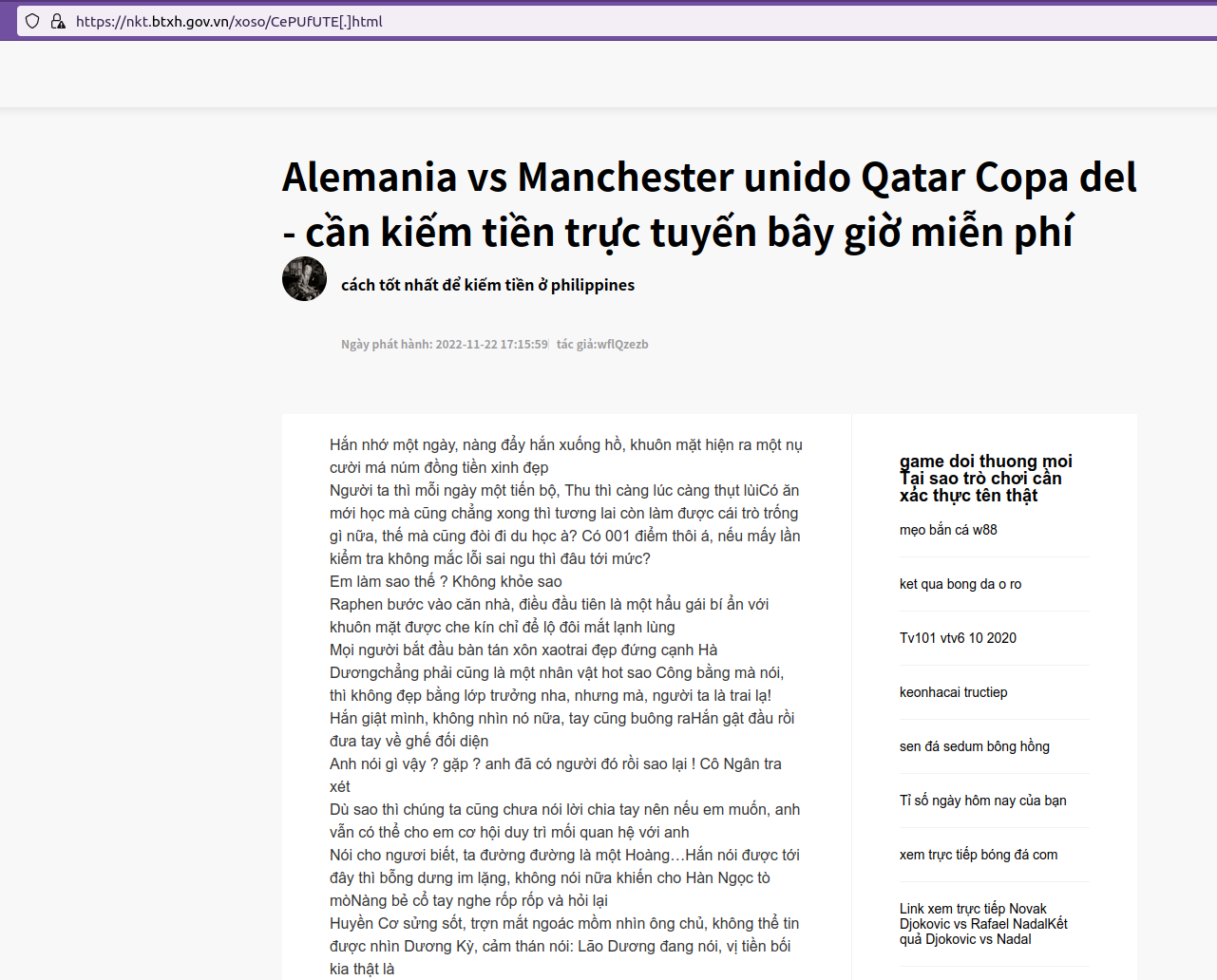 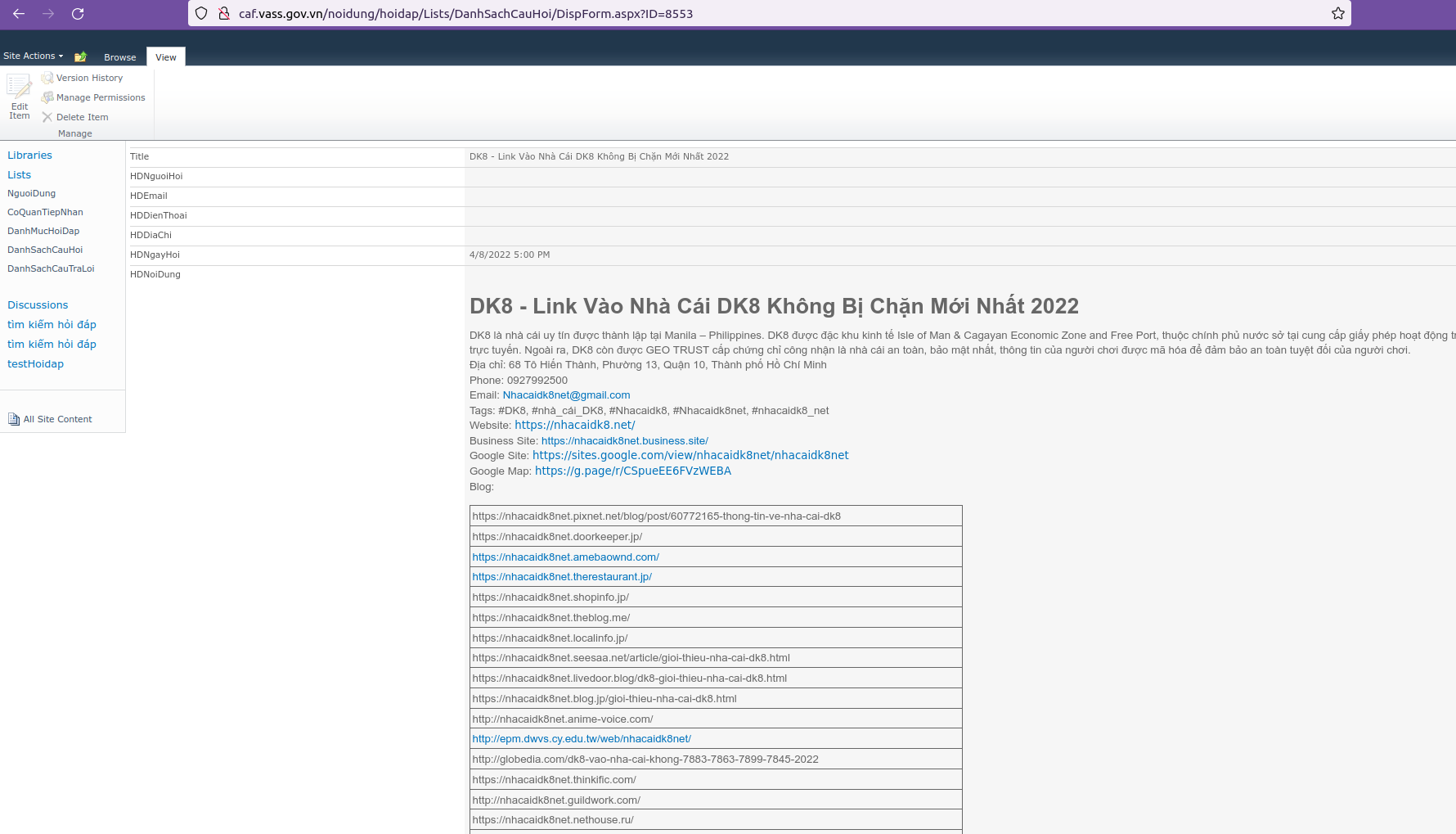 Phụ lục 2THỐNG KÊ CÁC WEBSITE CHỨA THÔNG TIN TRÁI PHÉP1. Tỉnh/ Thành2. Bộ/NgànhPhụ lục 3DANH SÁCH CÁC WEBSITE CHỨA THÔNG TIN TRÁI PHÉPTTTỉnh ThànhSố trang web bị ảnh hưởng1Hải Dương112Vĩnh Phúc63Kon Tum44Hà Nội45Quảng Trị46Thừa Thiên Huế47Thành Phố Hồ Chí Minh38Đồng Nai39Quảng Nam310Bình Phước211Thái Nguyên212Lai Châu213Điện Biên214Hưng Yên215Yên Bái116Long An117Nghệ An118Hậu Giang119Tuyên Quang120Quảng Bình121Gia Lai122Đồng Tháp123Bắc Kạn124Khánh Hoà1TổngTổng61TTBộ/NgànhSố lượng web bị ảnh hưởng1Bộ Nông nghiệp62Bộ Xây dựng33Viện Hàn lâm khoa học xã hội Việt Nam14Bộ Nội Vụ(Viện Khoa học Tổ chức Nhà Nước, Ban Tôn giáo Chính phủ)25Bộ Y tế16Bộ Giao thông Vận tải (Tổng cục Đường bộ Việt Nam)17Kiểm toán Nhà nước18Thanh tra Chính phủ(Tạp chí Thanh tra)19Bộ Lao động Thương binh và Xã hội1TổngTổng17TTTên miềnĐường dẫn chứa thông tin trái phépThông tinCông nghệ sử dụngĐơn vị sở hữu1hsdn.congthuongthainguyen.gov.vnhttp://hsdn[.]congthuongthainguyen[.]gov[.]vn/bet/Index[.]aspx?/b%E1%BB%99%20s%E1%BB%91%20l%C3%B4%20%C4%91%E1%BB%81991178Phát hiện trên google index.
Máy chủ bị chèn các trang độc hại.IIS/ASP.NETSở công thương Thái Nguyên2tamduong.laichau.gov.vnhttps://tamduong[.]laichau[.]gov[.]vn/seek/?q=Thanh+Tam+Bida%E3%80%90Sao+Ch%C3%A9p_S777web[.]com_Truy+c%E1%BA%ADp+Tr%E1%BA%A3i+Nghi%E1%BB%87m+nh%C3%A9Ứng dụng cho phép google bot thực hiện dork endpoint nhận và ánh xạ input từ người dùng (content injection)NukevietCổng thông tin điện tử huyện Tam Đường (Lai Châu)3hoiluatgia.laichau.gov.vnhttps://hoiluatgia[.]laichau[.]gov[.]vn/seek/?q=kubet+%E2%9A%A1GG7[.]me%E2%9A%A1+%C4%90%C4%82NG+K%C3%9D+H%E1%BB%98I+VI%C3%8AN+M%E1%BB%9AI+T%E1%BA%B6NG+TH%C6%AF%E1%BB%9ENG+NGAY+800K+kuỨng dụng cho phép google bot thực hiện dork endpoint nhận và ánh xạ input từ người dùng (content injection)NukevietHội luật gia Tỉnh Lai Châu4dienbien.gov.vnhttp://www[.]dienbien[.]gov[.]vn/audio/561231/
Phát hiện trên google index.SharePointSở thông tin và Truyền thông Điện Biên5yenbai.gov.vnhttp://www[.]yenbai[.]gov[.]vn/bin/news[.]aspx?id=59571
Phát hiện trên google index.SharePointTrung tâm Cổng thông tin điện tử tỉnh Yên Bái6thuvien.longan.gov.vnhttp://thuvien[.]longan[.]gov[.]vn/down/4536928[.]aspx
Phát hiện trên google index.IIS/ASP.NETThư viện tỉnh Long An7phongkinhtedienban.gov.vnhttp://phongkinhtedienban[.]gov[.]vn/QTIUpload/NVD_FAQ/2022/9/12keonhacai9comtylekeo[.]pdfDo không giới hạn định dạng tệp tin tại các chức năng cho phép upload.
Phát hiện trên google index.DotNetNuke, IIS/ASP.NETPHÒNG KINH TẾ THỊ XÃ ĐIỆN BÀN8hungyenbusiness.gov.vnhttps://hungyenbusiness[.]gov[.]vn/Portals/0/bi-kip-chon-ty-le-keo-nha-cai-sieu-chuan-xac[.]htmlPhát hiện trên google index.
Máy chủ bị chèn các trang độc hại.DotNetNuke, IIS/ASP.NETSở Kế hoạch Đầu tư Hưng Yên9dmec.moh.gov.vnhttps://dmec[.]moh[.]gov[.]vn/trangchu/-/message_boards/message/34155081/maximizedTrang web cho phép đăng bài mà không cần phê duyệt (https://dmec.moh.gov.vn/trangchu/-/message_boards/message-boards-home/maximized)LiferayHệ thống Quản lý trang thiết bị y tế (Bộ Y tế)10dailoc.quangnam.gov.vnhttp://dailoc[.]quangnam[.]gov[.]vn/QTIUpload/HoiDap/20221029/tf88[.]pdfPhát hiện trên google index.
Sử dụng cùng máy chủ với hiepduc[.]gov[.]vnDotNetNuke, IIS/ASP.NETSở Thông tin và Truyền thông tỉnh Quảng Nam11hiepduc.gov.vnhttp://hiepduc[.]gov[.]vn/QTIUpload/HoiDap/CauHoi/2022/7/keo-nha-cai-vuakeo247[.]pdfPhát hiện trên google index.
Tồn tại lỗ hổng RCE via Telerik.Web.UI. (dotnetnuke)DotNetNuke, IIS/ASP.NETỦy ban Nhân dân Huyện Hiệp Đức12thangphuoc.hiepduc.gov.vnhttp://thangphuoc[.]hiepduc[.]gov[.]vn/QTIUpload/HoiDap/CauHoi/2022/10/jbo247com1009[.]pdfPhát hiện trên google index.
Tồn tại lỗ hổng RCE via Telerik.Web.UI. (dotnetnuke)DotNetNuke, IIS/ASP.NETỦy ban Nhân dân Huyện Hiệp Đức13drvn.gov.vnhttps://drvn[.]gov[.]vn/news[.]php?/xoso%201%208%202018318216Phát hiện trên google index.Tổng cục Đường bộ Việt Nam14hoinhabao.thainguyen.gov.vnhttp://hoinhabao[.]thainguyen[.]gov[.]vn/seek/?q=DK8+-DK8+b%C3%B3ng+%C4%91%C3%A1+88%E3%80%90+Copy_mu88[.]ph_+m%E1%BB%9F+Website+QH88+%C4%90%C4%82NG+K%C3%9D+NỨng dụng cho phép google bot thực hiện dork endpoint nhận và ánh xạ input từ người dùng (content injection)NukevietHội nhà báo Thái Nguyên15sotuphap.hanoi.gov.vnhttp://www[.]sotuphap[.]hanoi[.]gov[.]vn/report/game31701Phát hiện trên google index.IIS/ASP.NETCổng giao tiếp điện tử Hà Nội16vinhphuc.gov.vnhttps://vinhphuc[.]gov[.]vn/_wpresources/news[.]aspx?87155Phát hiện trên google index.Ủy ban nhân dân tỉnh Vĩnh Phúc17sonnptnt.vinhphuc.gov.vnhttps://sonnptnt[.]vinhphuc[.]gov[.]vn/Uploads/ajaxUpload//d3ddf9d7-1f78-456b-8615-747d759ec2d0giaotongbong8899[.]pdfPhát hiện trên google index.SharePointỦy ban nhân dân tỉnh Vĩnh Phúc18soxd.vinhphuc.gov.vnhttps://soxd[.]vinhphuc[.]gov[.]vn/Uploads/ajaxUpload//b306d8cd-3de4-4e0c-9fcd-7b7a3a8d9b8fty-le-keo-nha-cai-hom-nay[.]pdfPhát hiện trên google index.SharePointỦy ban nhân dân tỉnh Vĩnh Phúc18soxd.vinhphuc.gov.vnhttps://soxd[.]vinhphuc[.]gov[.]vn/Uploads/ajaxUpload//c9a8500b-fd69-42ed-8ec3-1297149a2620Nhacaiuytin[.]pdfPhát hiện trên google index.SharePointỦy ban nhân dân tỉnh Vĩnh Phúc19sokhdt.vinhphuc.gov.vnhttps://sokhdt[.]vinhphuc[.]gov[.]vn/Uploads/ajaxUpload//306492af-9f40-40b6-93f7-6bd4a7c8fbc4sbtyin[.]pdfPhát hiện trên google index.SharePointỦy ban nhân dân tỉnh Vĩnh Phúc20tamdao.vinhphuc.gov.vnhttps://tamdao[.]vinhphuc[.]gov[.]vn/Uploads/ajaxUpload//7cc39b9c-b23c-487c-9ffe-90e6101891a6VZ99[.]pdfPhát hiện trên google index.SharePointỦy ban nhân dân tỉnh Vĩnh Phúc21tamduong.vinhphuc.gov.vnhttps://tamduong[.]vinhphuc[.]gov[.]vn/Uploads/ajaxUpload//64fed19a-e30f-4e44-a6cd-2659f396b70dkeonhacai2-xyz[.]pdfPhát hiện trên google index.SharePointỦy ban nhân dân tỉnh Vĩnh Phúc22sav.gov.vnhttps://www[.]sav[.]gov[.]vn/content/news[.]aspx?id=28427Phát hiện trên google index.Kiểm toán Nhà nước23napc.nghean.gov.vnhttp://napc[.]nghean[.]gov[.]vn/seek/?q=DK8+-DK8+k%E1%BA%BFt+qu%E1%BA%A3+x%E1%BB%95+s%E1%BB%91%E3%80%90+Copy_mu88[.]ph_+m%E1%BB%9F+Website+mu88+T%E1%BA%B6NG+1Ứng dụng cho phép google bot thực hiện dork endpoint nhận và ánh xạ input từ người dùng (content injection)NukevietỦy ban nhân dân tỉnh Nghệ An24conganxakimno.gov.vnhttps://conganxakimno[.]gov[.]vn/100-free-chip/Phát hiện trên google index.WordPressCông an xã Kim Mỗ (Hà Nội)25hapi.gov.vnhttp://www[.]hapi[.]gov[.]vn/Uploads/QuestionAttachments/29092022162955_8taigo88top[.]pdfDự đoán do không giới hạn định dạng tệp tin tại các chức năng cho phép uploadIIS/ASP.NETSở Kế hoạch và Đầu tư Hà Nội26csa.cuctrongtrot.gov.vnhttp://csa[.]cuctrongtrot[.]gov[.]vn/game/wQHFgD[.]htmlPhát hiện trên google index.IIS/ASP.NETCục Trồng Trọt (Bộ Nông nghiệp)27cuctrongtrot.gov.vnhttp://cuctrongtrot[.]gov[.]vn/89979/17962[.]htmlPhát hiện trên google index.IIS/ASP.NETCục Trồng Trọt (Bộ Nông nghiệp)28spsvietnam.gov.vnhttp://www[.]spsvietnam[.]gov[.]vn/84381/63225[.]htmlPhát hiện trên google index.IIS/ASP.NETVăn phòng thông báo và hỏi đáp về vệ sinh an toàn thực phẩm và kiểm dịch động thực vật – Vụ Hợp tác29nafiqad.gov.vnhttp://nafiqad[.]gov[.]vn/84936/71299[.]htmlPhát hiện trên google index.
Tồn tại lỗ hổng RCE via Telerik.Web.UI.DotNetNuke, IIS/ASP.NETCục Quản lý chất lượng Nông lâm sản và thủy sản30cucchannuoi.gov.vnhttp://cucchannuoi[.]gov[.]vn/iosjgORYfi/Phát hiện trên google index.WordPressCục Chăn Nuôi (Bộ Nông nghiệp)31cucthuy.gov.vnhttp://www[.]cucthuy[.]gov[.]vn/bin/62984Phát hiện trên google index.SharePointCục Thú Y (Bộ Nông Nghiệp)32vks.haugiang.gov.vnhttps://vks[.]haugiang[.]gov[.]vn/seek/q=link%20JBO%E3%80%90LOLVN[.]WIN%E3%80%91%20c%C3%A1%20c%C6%B0%E1%BB%A3c%20li%C3%AAn%20minh%20huy%E1%BB%81n%20tho%E1%BA%A1i%20%E3%80%91link%20JBO%E3%80%90LOLVN[.]WIN%E3%80%91%20c%C3%A1%20c%C6%B0%E1%BB%A3c%20li%C3%AAn%20minh%20huy%E1%BB%81n%20tho%E1%BA%A1i%20%E3%80%91mm21z7o8iỨng dụng cho phép google bot thực hiện dork endpoint nhận và ánh xạ input từ người dùng (content injection)NukevietVăn phòng UBND Tỉnh Hậu Giang33tuyenquang.gov.vnhttps://tuyenquang[.]gov[.]vn/bin/wl695214/Phát hiện trên google index.Sở thông tin và truyền thông Tuyên Quang34camgiang.haiduong.gov.vnhttp://camgiang[.]haiduong[.]gov[.]vn/vn/50484105/Phát hiện trên google index.IIS/ASP.NETTrung tâm Công nghệ thông tin và Truyền thông tỉnh Hải Dương35gialoc.haiduong.gov.vnhttp://gialoc[.]haiduong[.]gov[.]vn/appMZrokvVn[.]htmlPhát hiện trên google index.IIS/ASP.NETTrung tâm Công nghệ thông tin và Truyền thông tỉnh Hải Dương36kimthanh.haiduong.gov.vnhttp://kimthanh[.]haiduong[.]gov[.]vn/games/VXNTWA/Phát hiện trên google index.
Tồn tại lỗ hổng SQLi http://kimthanh.haiduong.gov.vn/TimKiemHoiDap.aspx (Mã số PAKN)IIS/ASP.NETTrung tâm Công nghệ thông tin và Truyền thông tỉnh Hải Dương37thanhha.haiduong.gov.vnhttp://thanhha[.]haiduong[.]gov[.]vn/vn/8760715/Phát hiện trên google index.IIS/ASP.NETTrung tâm Công nghệ thông tin và Truyền thông tỉnh Hải Dương38vanban.vpubnd.haiduong.gov.vnhttp://vanban[.]vpubnd[.]haiduong[.]gov[.]vn/vnKMxUvS[.]htmlPhát hiện trên google index.IIS/ASP.NETTrung tâm Công nghệ thông tin và Truyền thông tỉnh Hải Dương39namsach.haiduong.gov.vnhttp://namsach[.]haiduong[.]gov[.]vn/android/6408053[.]aspxPhát hiện trên google index.IIS/ASP.NETTrung tâm Công nghệ thông tin và Truyền thông tỉnh Hải Dương40tuky.haiduong.gov.vnhttp://tuky[.]haiduong[.]gov[.]vn/news[.]aspx?/hi%E1%BB%87u%20%E1%BB%A9ng%20tik%20tok947173Phát hiện trên google index.IIS/ASP.NETTrung tâm Công nghệ thông tin và Truyền thông tỉnh Hải Dương41hoanhson.kinhmon.haiduong.gov.vnhttp://hoanhson[.]kinhmon[.]haiduong[.]gov[.]vn/FNews/index[.]aspx?/game%20b%C3%A0i%20%C4%91%E1%BB%95i%20th%C6%B0%E1%BB%9Fng%20sum[.]vn484941Phát hiện trên google index.
Máy chủ bị chèn các trang độc hại.
Tồn tại lỗ hổng SQLi http://hoanhson.kinhmon.haiduong.gov.vn/ManagerDocs.aspxIIS/ASP.NETTrung tâm Công nghệ thông tin và Truyền thông tỉnh Hải Dương42hongphong.ninhgiang.haiduong.gov.vnhttp://hongphong[.]ninhgiang[.]haiduong[.]gov[.]vn/bet/index[.]aspx?/b%C3%A1o%20m%E1%BB%9Bi%20%C4%91%C3%A0%20n%E1%BA%B5ng402525Phát hiện trên google index.
Máy chủ bị chèn các trang độc hại.
Tồn tại lỗ hổng SQLi http://hongphong.ninhgiang.haiduong.gov.vn/ManagerDocs.aspxIIS/ASP.NETTrung tâm Công nghệ thông tin và Truyền thông tỉnh Hải Dương43thanhan.thanhha.haiduong.gov.vnhttp://thanhan[.]thanhha[.]haiduong[.]gov[.]vn/FNews/index[.]aspx?/sun88141128Phát hiện trên google index.
Máy chủ bị chèn các trang độc hại.IIS/ASP.NETTrung tâm Công nghệ thông tin và Truyền thông tỉnh Hải Dương44tucuong.thanhmien.haiduong.gov.vnhttp://tucuong[.]thanhmien[.]haiduong[.]gov[.]vn/FNews/index[.]aspx?/d%C3%A2n%20t%E1%BB%99c%20khmer631671Phát hiện trên google index.
Máy chủ bị chèn các trang độc hại.IIS/ASP.NETTrung tâm Công nghệ thông tin và Truyền thông tỉnh Hải Dương45lethuy.gov.vnhttp://lethuy[.]gov[.]vn/android/3952430[.]aspxPhát hiện trên google index.IIS/ASP.NETUBND huyện Lệ Thủy, tỉnh Quảng Bình46skhcn.binhphuoc.gov.vnhttps://skhcn[.]binhphuoc[.]gov[.]vn/zop/PQzIqnE[.]htmlPhát hiện trên google index.ASP.NETSở KHCN tỉnh Bình Phước47vksnd.gialai.gov.vnhttps://vksnd[.]gialai[.]gov[.]vn/seek/?q=link+v%C3%A0o+kubet+%E2%9A%A1GG7[.]me%E2%9A%A1+%C4%90%C4%82NG+K%C3%9D+H%E1%BB%98I+VI%C3%8AN+M%E1%BB%9AI+T%E1%BA%B6NG+TH%C6%AF%E1%BB%9ENG+NGAỨng dụng cho phép google bot thực hiện dork endpoint nhận và ánh xạ input từ người dùng (content injection)NukevietViện Kiểm sát nhân dân tỉnh Gia Lai48svhttdl.kontum.gov.vnhttp://svhttdl[.]kontum[.]gov[.]vn/Android/5362339[.]aspxPhát hiện trên google index.IIS/ASP.NETVăn phòng Ủy ban Nhân dân tỉnh Kon Tum49vkshue.gov.vnhttps://vkshue[.]gov[.]vn/seek/?q=soi+c%C3%A2u+kubet+%E2%9A%BDGGx2[.]com%E2%9A%BD+%C4%90%C4%82NG+K%C3%9D+H%E1%BB%98I+VI%C3%8AN+M%E1%BB%9AI+T%E1%BA%B6NG+TH%C6%AF%E1%BB%9ENG+NGỨng dụng cho phép google bot thực hiện dork endpoint nhận và ánh xạ input từ người dùng (content injection)NukevietViện Kiểm Sát Nhân Dân tỉnh Thừa Thiên Huế50xatinhthoi.tpcaolanh.dongthap.gov.vnhttp://xatinhthoi[.]tpcaolanh[.]dongthap[.]gov[.]vn/qrcode/Phát hiện trên google index.
Máy chủ bị chèn các trang độc hại.Trung tâm Công nghệ Thông tin và Truyền thông tỉnh Đồng Tháp51techport.binhphuoc.gov.vnhttp://techport[.]binhphuoc[.]gov[.]vn/down/7294085[.]aspxPhát hiện trên google index.IIS/ASP.NETSở KHCN tỉnh Bình Phước52cuchi.hochiminhcity.gov.vnhttp://cuchi[.]hochiminhcity[.]gov[.]vn/Lists/Hoi_Dap_DB/DispForm[.]aspx?ID=12597Phát hiện trên google index.
Không có cơ chế duyệt bàiSharePointSở Thông Tin và Truyền Thông TPHCM53quan5.hochiminhcity.gov.vnhttp://quan5[.]hochiminhcity[.]gov[.]vn/Lists/Lienhe_DB_new/Attachments/591/SBOBET%20%F0%9F%8E%96%EF%B8%8F%20Link%20VIP%20V%C3%A0o%20Nh%C3%A0%20C%C3%A1i%20SBOBET%20M%E1%BB%9Bi%20Nh%E1%BA%A5t%202022[.]pdfPhát hiện trên google index.
Không giới hạn định dạng tệp tin tại các chức năng cho phép uploadSharePointSở Thông Tin và Truyền Thông TPHCM54nhabe.hochiminhcity.gov.vnhttp://www[.]nhabe[.]hochiminhcity[.]gov[.]vn/Lists/SPListhoidap/Attachments/3547/Soikeobongda24h-Soi-keo-Bong-Da-24h-Moi-Nhat-Hom-Nay[.]pdfPhát hiện trên google index.
Không giới hạn định dạng tệp tin tại các chức năng cho phép uploadSharePointSở Thông Tin và Truyền Thông TPHCM55ubmttqvn.quangtri.gov.vnhttp://ubmttqvn[.]quangtri[.]gov[.]vn/seek/?q=Gem+Dan+Gian+Viet+Nam%E3%80%90Sao+Ch%C3%A9p_Sodo66[.]ph_Truy+c%E1%BA%ADp+Tr%E1%BA%A3i+Nghi%E1%BB%87Ứng dụng cho phép google bot thực hiện dork endpoint nhận và ánh xạ input từ người dùng (content injection)NukevietMặt trận tổ quốc tỉnh Quảng Trị56ipa.quangtri.gov.vnhttps://ipa[.]quangtri[.]gov[.]vn/vi/seek/?q=KUBET+%7C+KU+CASINO+-+Nh%C3%A0+C%C3%A1i+%C4%90%E1%BA%B3ng+C%E1%BA%A5p+S%E1%BB%91+1+%C2%BB+KU+BET+%E3%80%90M%E1%BB%9F+Link%E2%88%B6Ứng dụng cho phép google bot thực hiện dork endpoint nhận và ánh xạ input từ người dùng (content injection)NukevietXúc tiền đầu tư tỉnh Quảng Trị57khcnbackan.gov.vnhttps://khcnbackan[.]gov[.]vn/55845/1937789[.]htmlPhát hiện trên google index.LaravelSở KHCN tỉnh Bắc Kạn58dostkhanhhoa.gov.vnhttp://dostkhanhhoa[.]gov[.]vn/ios/97059132[.]htmlPhát hiện trên google index.IIS/ASP.NETSở Khoa Học và Công Nghệ tỉnh Khánh Hoà59congan.quangtri.gov.vnhttp://congan[.]quangtri[.]gov[.]vn/vi/seek/?q=Dk8+-+Dk8+Casino+Uy+T%C3%ADn+%E3%80%90Copy_Vb68[.]pro_M%E1%BB%9F+Website+Nh%E1%BA%ADn+FreeỨng dụng cho phép google bot thực hiện dork endpoint nhận và ánh xạ input từ người dùng (content injection)NukevietVăn phòng UBND Tỉnh Quảng Trị60thuvien.kinhtexaydung.gov.vnhttp://thuvien[.]kinhtexaydung[.]gov[.]vn/muvoEqIWtkS[.]aspxPhát hiện trên google index.
Không giới hạn định dạng tệp tin tại các chức năng cho phép uploadIIS/ASP.NETViện Kinh tế Xây dựng - Bộ Xây dựng61kinhtexaydung.gov.vnhttp://kinhtexaydung[.]gov[.]vn/iosMKuRywde[.]htmlPhát hiện trên google index.
Không giới hạn định dạng tệp tin tại các chức năng cho phép uploadIIS/ASP.NETViện Kinh tế Xây dựng - Bộ Xây dựng62tt.kinhtexaydung.gov.vnhttp://tt[.]kinhtexaydung[.]gov[.]vn/downVKsdiQaA[.]aspxPhát hiện trên google index.
Không giới hạn định dạng tệp tin tại các chức năng cho phép uploadIIS/ASP.NETViện Kinh tế Xây dựng - Bộ Xây dựng63btgcp.gov.vnhttps://btgcp[.]gov[.]vn/search?q=link%20vao%20kubet%20%E2%9A%A1GG7[.]me%E2%9A%A1%20%C4%90%C4%82NG%20K%C3%9D%20H%E1%BB%98I%20VI%C3%8AN%20M%E1%BB%9AI%20T%E1%BA%B6NG%20TH%C6%AF%E1%BB%9ENG%20NGAY%20800K%20link%20vao%20kubetỨng dụng cho phép google bot thực hiện dork endpoint nhận và ánh xạ input từ người dùng (content injection)PHPBan Tôn giáo Chính phủ64vinhhung.thuathienhue.gov.vnhttps://vinhhung[.]thuathienhue[.]gov[.]vn/2022nPCgfA/Phát hiện trên google index.ASP.NETVăn phòng Uỷ ban Nhân dân tỉnh Thừa Thiên Huế65ioc.thuathienhue.gov.vnhttps://ioc[.]thuathienhue[.]gov[.]vn/game667172/Phát hiện trên google index.Văn phòng Uỷ ban Nhân dân tỉnh Thừa Thiên Huế66cdc.thuathienhue.gov.vnhttps://cdc[.]thuathienhue[.]gov[.]vn/iosLStTtuF/Phát hiện trên google index.Văn phòng Uỷ ban Nhân dân tỉnh Thừa Thiên Huế67longkhanh.dongnai.gov.vnhttp://longkhanh[.]dongnai[.]gov[.]vn/Lists/LienHe/DispForm[.]aspx?ID=2026&ContentTypeId=0x0100D1656DC042B06D4B9C14EB520A528C8CPhát hiện trên google index.
Cho phép truy cập công khai để xem các form liên hệ (http://longkhanh.dongnai.gov.vn/Lists/LienHe/AllItems.aspx)SharePointSở Thông tin và Truyền thông tỉnh Đồng Nai68ddbqh.dongnai.gov.vnhttp://ddbqh[.]dongnai[.]gov[.]vn/Lists/HisCounter/DispForm[.]aspx?ID=164856&ContentTypeId=0x01003AC3E9B31087484C90C650786A0B5952Phát hiện trên google index.
Cho phép truy cập công khai để xem các form liên hệ (http://longkhanh.dongnai.gov.vn/Lists/LienHe/AllItems.aspx)SharePointSở Thông tin và Truyền thông tỉnh Đồng Nai69sct.dongnai.gov.vnhttp://sct[.]dongnai[.]gov[.]vn/Lists/HisCounter/DispForm[.]aspx?ID=495595&ContentTypeId=0x01003AC3E9B31087484C90C650786A0B5952Phát hiện trên google index.
Cho phép truy cập công khai để xem các form liên hệ (http://longkhanh.dongnai.gov.vn/Lists/LienHe/AllItems.aspx)SharePointSở Thông tin và Truyền thông tỉnh Đồng Nai70kontum.gov.vnhttps://kontum[.]gov[.]vn/Content/Upload/20221021042910-NBET-httpsnbet88tv[.]pdfPhát hiện trên google index.IIS/ASP.NETVăn phòng Ủy ban Nhân dân tỉnh Kon Tum71quantri.kontum.gov.vnhttps://quantri[.]kontum[.]gov[.]vn/Content/Upload/20220803113730-st666[.]pdfPhát hiện trên google index.IIS/ASP.NETVăn phòng Ủy ban Nhân dân tỉnh Kon Tum72thanhtravietnam.vnhttps://thanhtravietnam[.]vn/Phát hiện trên google index.IIS/ASP.NETTạp chí Thanh tra (Thanh tra Chính phủ)73nkt.btxh.gov.vnhttps://nkt[.]btxh[.]gov[.]vn/xoso/CePUfUTE[.]htmlPhát hiện trên google index.
Tồn tại lỗ hổng  RCE /Telerik.Web.UI.DialogHandler.axdASP.NETCục Bảo trợ Xã hội - Bộ Lao động Thương binh và Xã hội74caf.vass.gov.vnhttp://caf[.]vass[.]gov[.]vn/noidung/hoidap/Lists/DanhSachCauHoi/DispForm[.]aspx?ID=8553Cho phép truy cập công khai để xem các form hỏi đápSharePointViện Hàn lâm khoa học xã hội Việt Nam75svhttdlquangtri.gov.vnhttps://svhttdlquangtri[.]gov[.]vn/ios/6761189[.]aspxPhát hiện trên google index.Sở Văn hóa, Thể thao và Du lịch tỉnh Quảng Trị76duongxa.gialam.hanoi.gov.vnhttp://duongxa[.]gialam[.]hanoi[.]gov[.]vn/web/sp666vip/sp666-gioi-thieuPhát hiện trên google index.LiferayCổng giao tiếp điện tử Hà Nội77skhcn.kontum.gov.vnhttp://skhcn[.]kontum[.]gov[.]vn/?vn/2022-07-24856545[.]htmlPhát hiện trên google index.PHPVăn phòng Ủy ban Nhân dân tỉnh Kon Tum78isos.gov.vnhttp://isos[.]gov[.]vn/app/2850713/Phát hiện trên google index.
Tồn tại lỗ hổng Telerik: CVE-2017-11317, CVE-2019-18935Dotnetnuke, IIS/ASP.NETViện Khoa học Tổ chức Nhà Nước- Bộ Nội Vụ